Практическое занятие по теме «Государственный сегмент фармацевтического рынка»Задание 1. 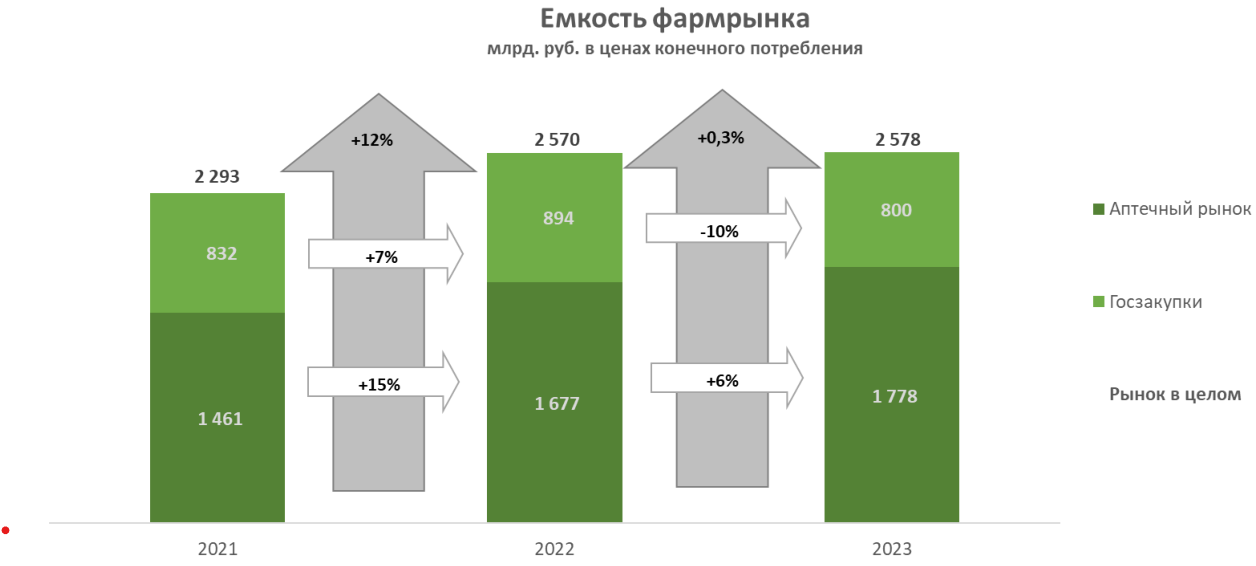 Рассмотрите и проанализируйте график. Сопоставьте объем государственного сегмента фармацевтического рынка в разные периоды времени. Ответьте на вопросы по структуре графика и поясните кратко свой ответ: 1) Какую часть составил гос. сегмент от общего объема фарм. рынка в 2021г, 2022г и 2023г? (в %) ___________________________________________________________2) Как изменился объем гос. сегмента в 2023 году в сравнении с 2021 годом? (для ответа используйте значения в денежном и % измерении)________________________3) Какие причины увеличения объема гос. сегмента в 2022г и снижения в 2023г?____ Задание 2.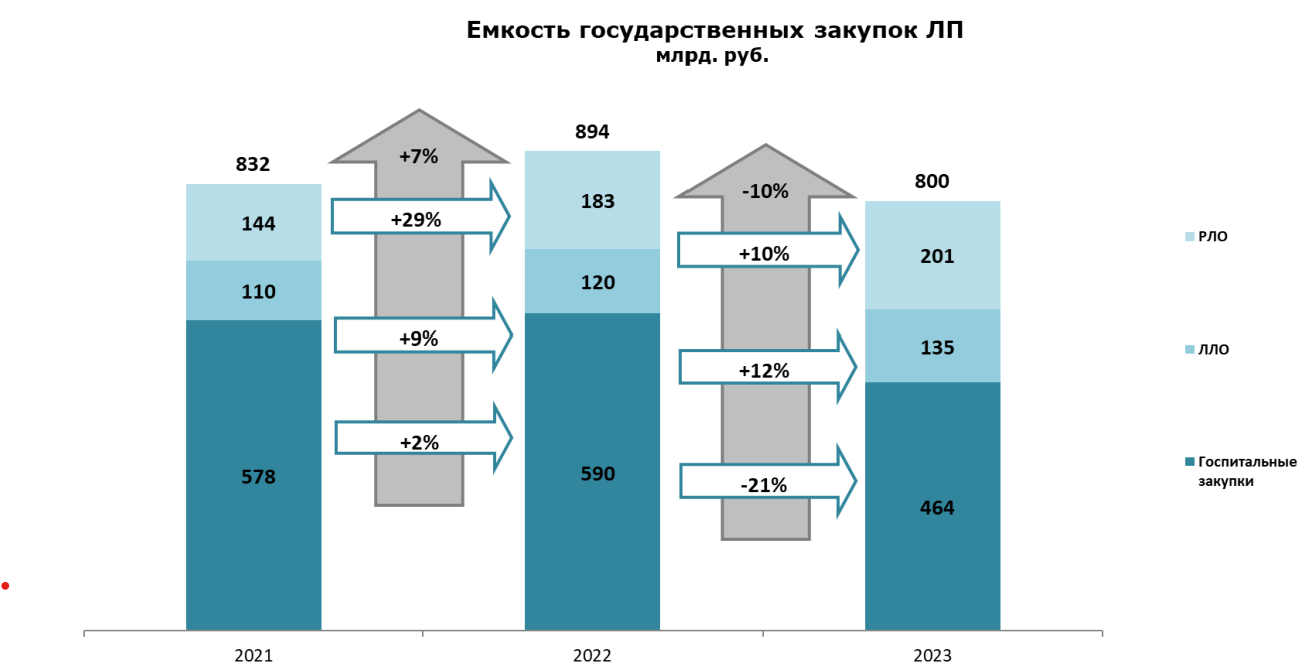 Рассмотрите и проанализируйте график. Ответьте на вопросы:1). Как изменилась структура гос. сегмента с 2021 по 2023 по каждому виду закупок в денежном выражении? (для ответа используйте цифровые значения из графика)_____2). Поясните причины данных изменений: _____________________________________3). Какую часть составили госпитальные закупки от общего объема гос. сегмента в 2021г, 2022г и 2023г? (в %)__________________________________________________Задание 3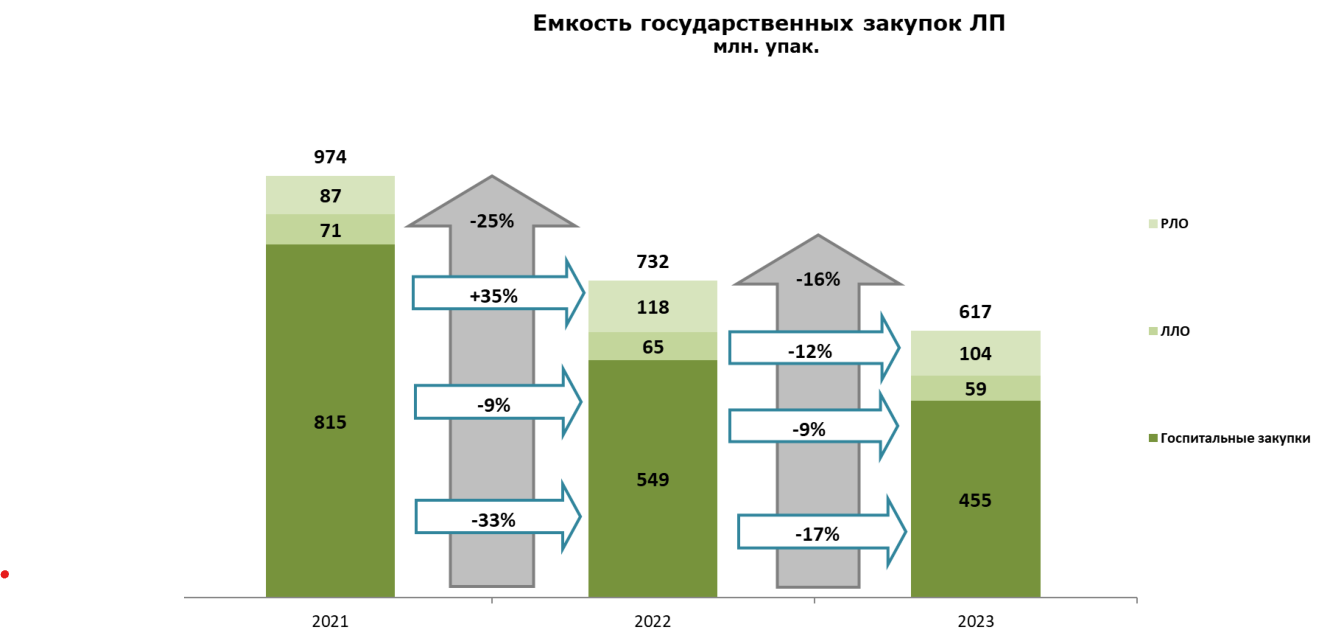 Рассмотрите и проанализируйте график. Ответьте на вопросы:1). Как изменилась структура гос. сегмента с 2021 по 2023 по каждому виду закупок в натуральном выражении? (для ответа используйте цифровые значения из графика)__2) Поясните причины данных изменений: _____________________________________3) Какую часть составили госпитальные закупки от общего объема гос. сегмента в 2021г, 2022г и 2023г? (в %)__________________________________________________Задание 4Сравните графики в задании № 2 и № 3. Ответьте на вопросы:С чем связано отличие показателей в денежном и натуральном выражении за 2021г., 2022г. и 2023г.? Какая тенденция наблюдается и какие предполагаемые показатели в денежном и натуральном выражении будут в 2024г и в 2025г.Задание № 5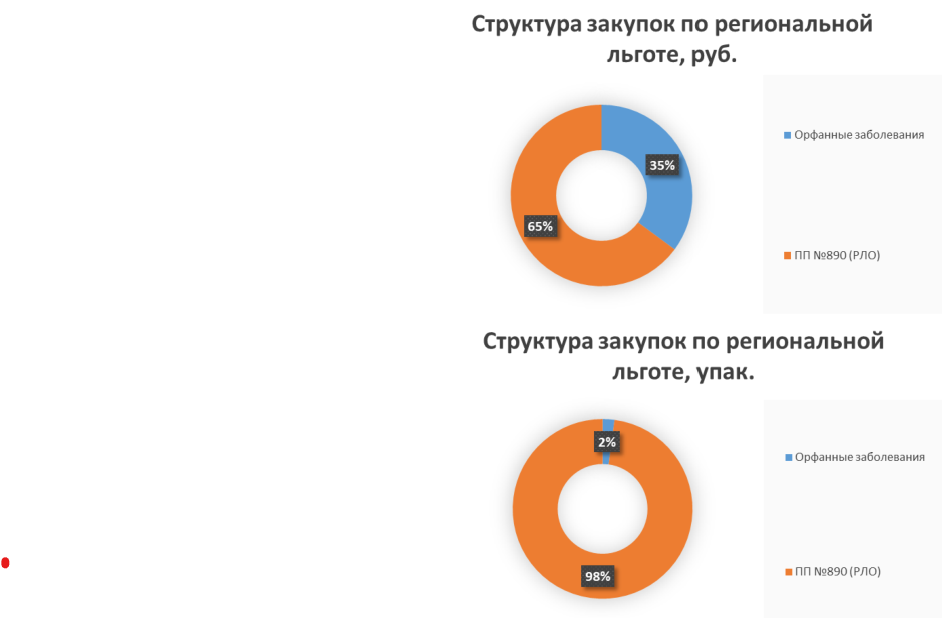 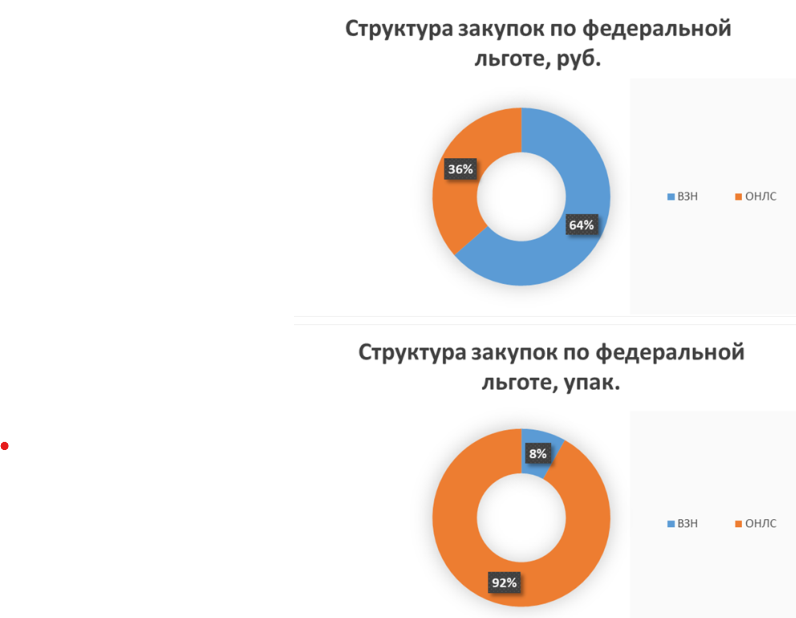 Подсчитайте для каждого вида закупок соотношение стоимости упаковок. Ответьте на вопросы: 1).В какой категории можно отметить самую высокую стоимость за единицу упаковки? 2). В какой категории отмечается самая низкая стоимость за единицу упаковки? 